Конференция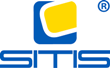 «Эффективное управление строительной организацией»ВремяНаименование докладаДокладчик10:00-10:30Регистрация участников10:30-10:40Вступительное словоКомпания СИТИС, разработчик решения «1С: Управление строительной организации для Украины»План мероприятияРуководитель направления «Решения для строительного бизнеса»Николай Олийнык10:40-11:00«1С: Управление строительной организации для Украины»  - комплексное решение для управления бизнесом:строительных холдингов;управляющих компаний;инвесторов, заказчиков и подрядчиков строительства.Руководитель направления «Решения для строительного бизнеса»Николай Олийнык11:00-12:00Часть 1. Демонстрация решения задач строительной компании в «1С: Управление строительной организации для Украины»Преимущества комплексного учета в ERP-системахВозможности «1С: Управление строительной организации для Украины»Интеграция с АВКПланирование ресурсов в «1С: Управление строительной организацией»Регистрация факта выполнения работВедущий эксперт,Людмила Корж12:00-12:20Кофе-паузаНеформальное общениеЗнакомство и обмен визитками12:20-14:00Часть 2. Демонстрация решения задач строительной компании в «1С: Управление строительной организации для Украины»Отчетность подсистемы управления строительством, план-фактный анализПодсистема управления строительными машинами и механизмамиДолевое строительствоОтветы на вопросыВедущий эксперт,Людмила Корж